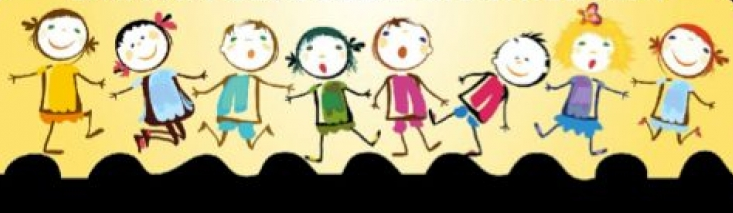     Acting Up!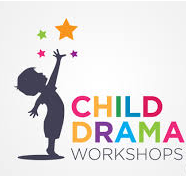 Primary School children participating in drama class:“Enjoy school more”“Have improved speaking and listening skills”“Experience a marked increase in self-esteem in class”“Recognise the value of working with others to achieve goals”Source: Guardian Oct 2004 – Report by the Social Research Unit at the Institute of EducationDrama After-School Club starts at Oaklands Junior School in September!!Successfully operating in Bracknell Forest & Wokingham Boroughs,Classes are run by Amanda Russell, Graduate of the Italia Conti Academy of Theatre ArtsLimited to 20 pupils at £6.50 per pupil per lesson for a 12-week programme starting Wednesday 18th September. Alternative day could be made available instead, based on demand.To book a place, or for further details, please call Amanda on 07905 477583 or email: russell.amanda112@gmail.com